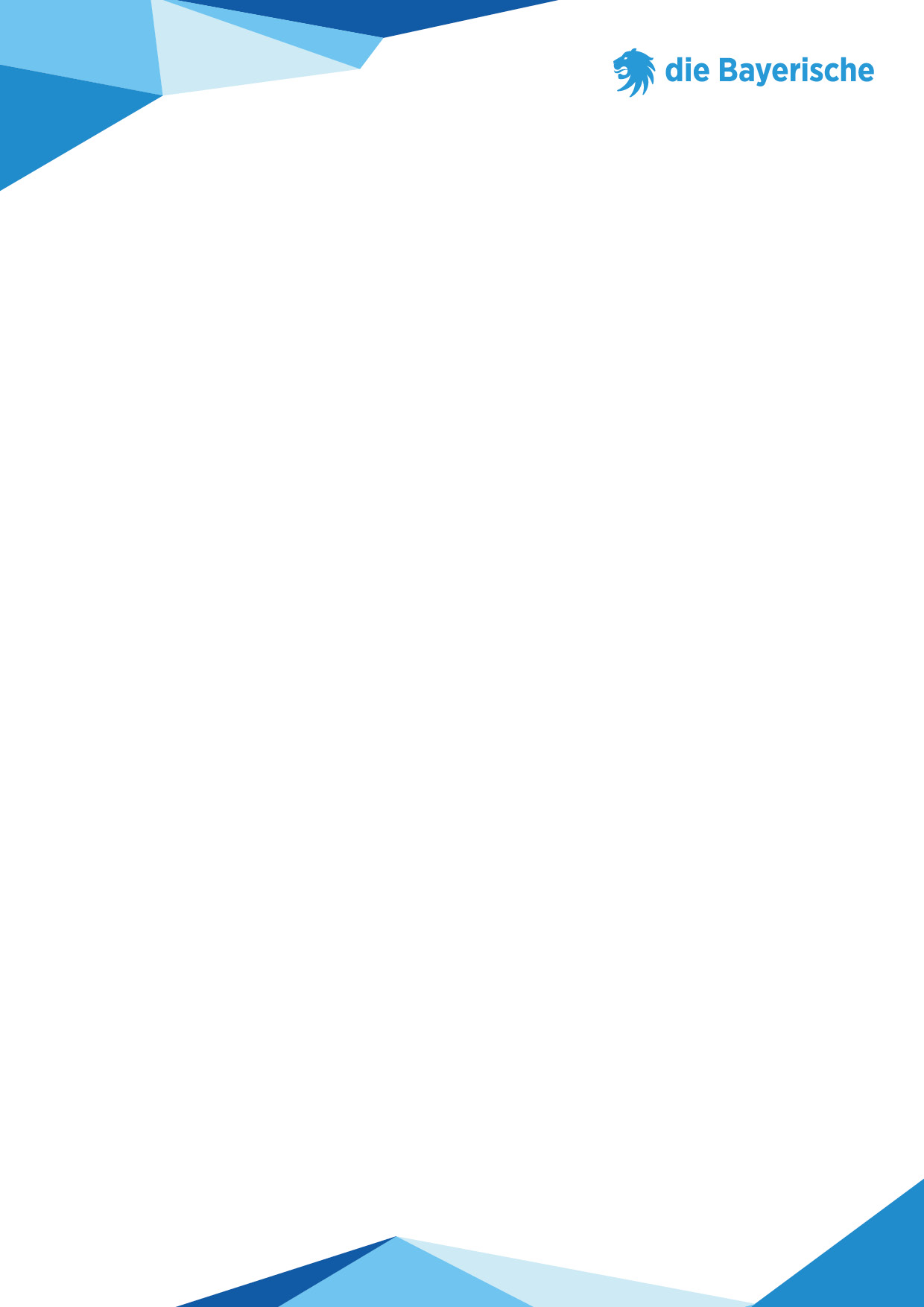 [Briefkopf Adressfelder]								München, den [Datum]Der Solidaritätszuschlag wird weitgehend abgeschafftSehr geehrte/r Frau/Herr [Nachname]Anfang 2021 entfällt die Abgabe des Solidaritätszuschlags für rund 90 % aller Bundesbürger/innen. Mit diesem Geld können Sie die monatlichen Beitragszahlungen für Ihre Altersvorsorge erhöhen – und zwar ohne dass Sie am Monatsende weniger auf dem Konto haben als bisher. Nutzen Sie Ihre Soli-Ersparnis für Ihre Rente und profitieren Sie dadurch im Ruhestand von mehr Kapital, Sicherheit und Freiheit. Ein kleines Rechenbeispiel: Bei einem jährlichen Bruttogehalt von 54.000 €, beträgt Ihre monatliche Soli-Ersparnis ca. 40 €. Bei 30 Jahren Laufzeit bedeutet das je nach Vorsorgemodell über 14.000 € an Beiträgen und ca. 21.000 € Rentenkapital. Sie haben Fragen? Unter 0123 / 45 67 890 berate ich Sie gerne und errechne Ihnen Ihre persönliche Soli-Ersparnis.Mit freundlichen Grüßen,(Name, Unterschrift)PS: Auf internetadresse.de können Sie sich Ihr mögliches Rentenkapital auch selbst ausrechnen. Es lohnt sich!